Comité préparatoire de la Conférence diplomatique pour l’adoption d’un Arrangement de Lisbonne révisé sur les appellations d’origine et les indications géographiquesGenève, 30 et 31 octobre 2014Projet d’ordre du jourétabli par le Directeur général	Ouverture de la réunion	Élection d’un président et deux vice-présidents	Adoption de l’ordre du jour		Voir le présent document.	Examen du projet de règlement intérieur de la conférence diplomatique		Voir les documents LI/R/PM/2 et 5.	Examen de la liste des États et observateurs qui seront invités à la conférence diplomatique et des projets de lettres d’invitation		Voir les documents LI/R/PM/3 et 5.	Examen de l’ordre du jour, des dates et du lieu de la conférence diplomatique		Voir le document LI/R/PM/4.	Adoption du rapport	Clôture de la réunion[Fin du document]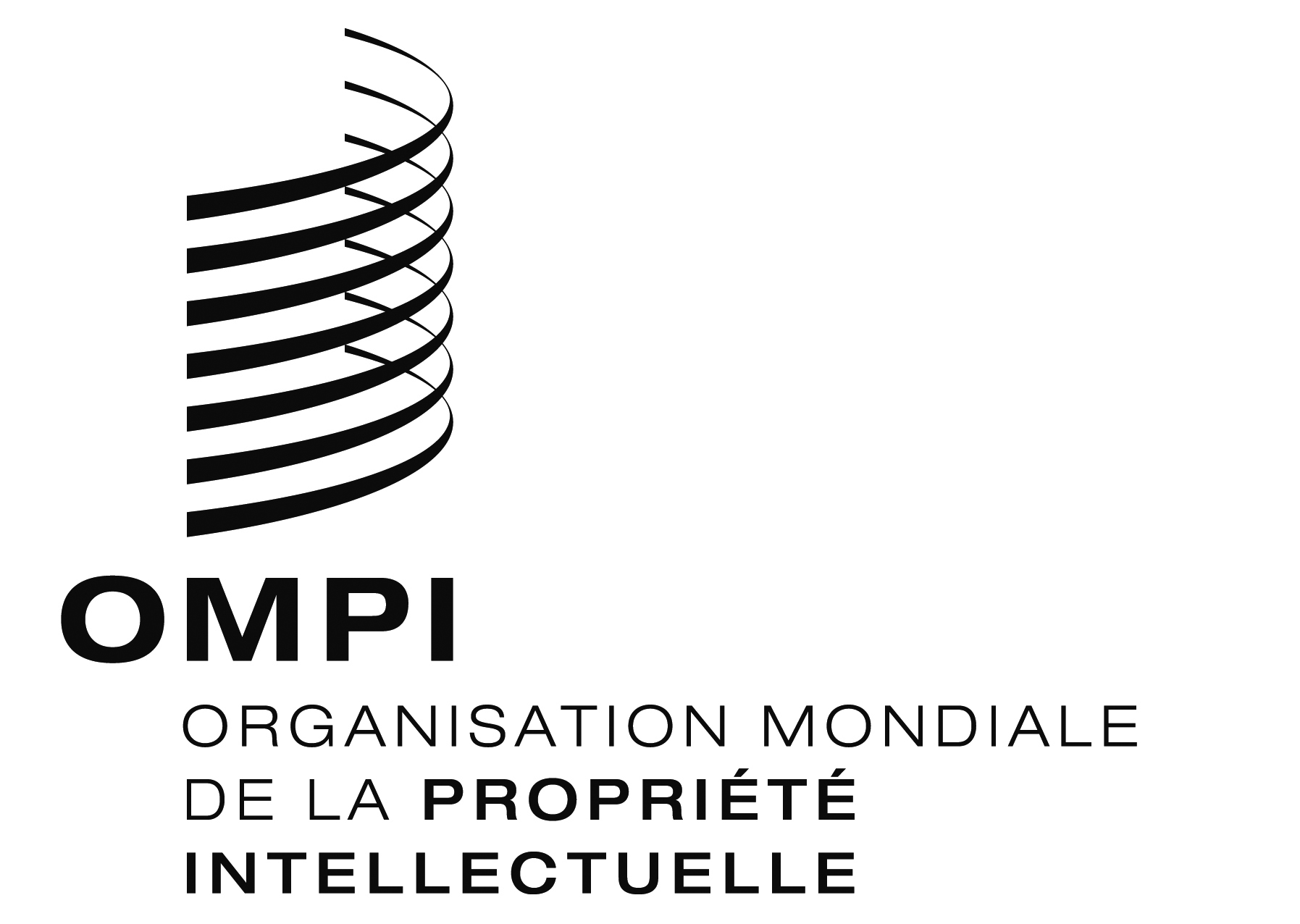 FLI/R/PM/1 Prov. 2 LI/R/PM/1 Prov. 2 LI/R/PM/1 Prov. 2 ORIGINAL : anglais ORIGINAL : anglais ORIGINAL : anglais DATE : 16 octobre 2014 DATE : 16 octobre 2014 DATE : 16 octobre 2014 